     Санэпидемиологиянын гигеналык норма боюнча текшерүүсүнүн                                               АКТЫСЫ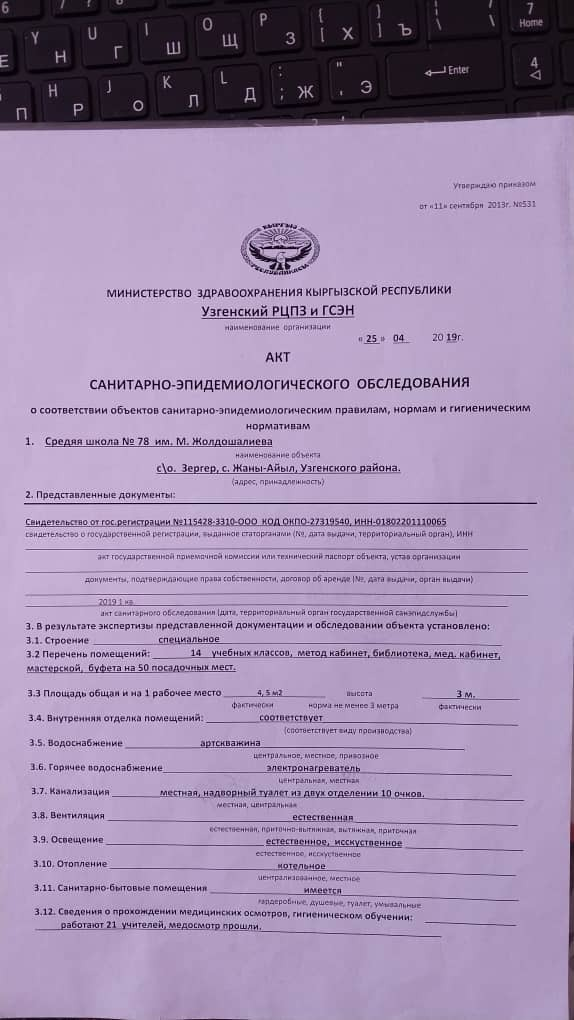 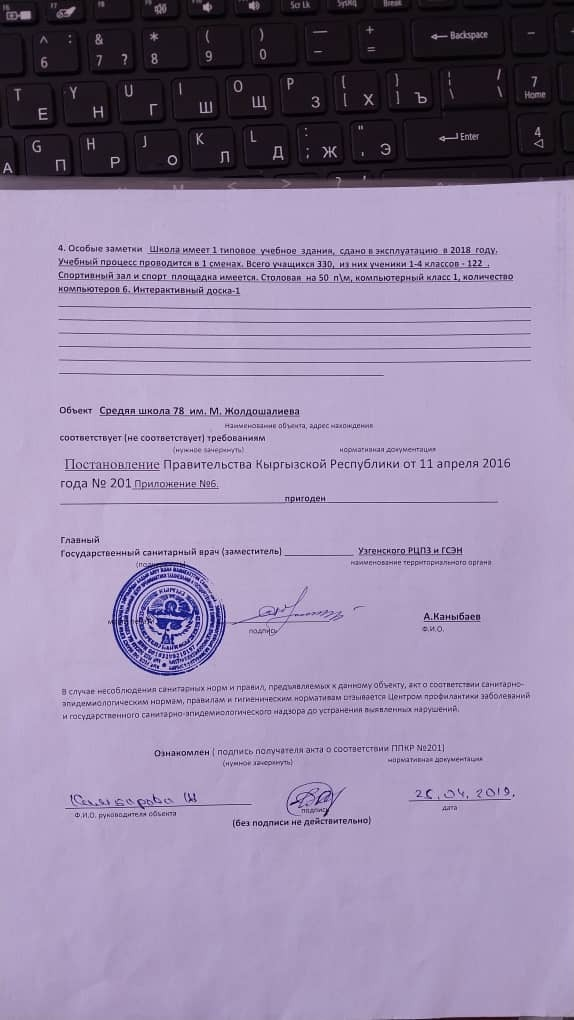 